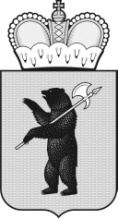 ПРИГОРОДНАЯ ТЕРРИТОРИАЛЬНАЯ ИЗБИРАТЕЛЬНАЯ КОМИССИЯ ГОРОДА ПЕРЕСЛАВЛЯ-ЗАЛЕССКОГОРЕШЕНИЕг. Переславль-Залесский27 июня 2022 г.                                             № 29/141
Об определении результатов дополнительных выборов депутатов Переславль-Залесской  городской Думы седьмого созыва 
по многомандатному избирательному округу № 6, назначенных на 26 июня 2022 года В соответствии с протоколом Пригородной территориальной избирательной комиссии города Переславля-Залесского от 27 июня 2022 года о результатах дополнительных выборов депутатов Переславль-Залесской  городской Думы седьмого созыва по многомандатному избирательному округу № 6, назначенных на 26 июня 2022года, определено: в списки избирателей на момент окончания голосования включено 6 682 избирателя;в голосовании приняли участие 2 232 избирателя (33,4%);зарегистрированные кандидаты в депутаты Переславль-Залесской городской Думы седьмого созыва по многомандатному избирательному округу № 6 получили следующее количество голосов избирателей:Ватлин Андрей Александрович – 627;Власов Вячеслав Владимирович – 389;Гурьев Александр Николаевич – 683;Ефремова Татьяна Александровна – 195;Осипов Максим Владимирович – 155;Павлин Илья Валерьевич – 747;Субботина Галина Михайловна – 725:Нарушений законодательства Российской Федерации о выборах при проведении голосования или установлении итогов голосования, не позволяющих с достоверностью определить результаты волеизъявления избирателей, не установлено.В соответствии со статьей 18, пунктом 1 статьи 88 Закона Ярославской области от 02 июня 2003 года № 27-з «О выборах в органы государственной власти Ярославской области и органы местного самоуправления муниципальных образований Ярославской области», Пригородная территориальная избирательная комиссия города Переславля-ЗалесскогоРЕШИЛА:Признать дополнительные выборы депутатов Переславль-Залесской городской Думы седьмого созыва по многомандатному избирательному округу № 6, назначенные на 26 июня 2022 года, состоявшимися и действительными. Признать Павлина Илью Валерьевича и Субботину Галину Михайловну избранными депутатами Переславль-Залесской городской Думы седьмого созыва по многомандатному избирательному округу № 6.Разместить настоящее решение на странице Пригородной территориальной избирательной комиссии города Переславля-Залесского официального сайта Избирательной комиссии Ярославской области. Опубликовать настоящее решение в газете «Переславская неделя».Контроль за исполнением настоящего решения возложить на председателя Пригородной территориальной избирательной комиссии города Переславля-Залесского Бровкину Н.А.Председатель территориальнойизбирательной комиссии	                                                 Н.А. Бровкина                                                                                    Секретарь  территориальной   избирательной комиссии                                                            О.А. Орлова